КОМИТЕТ ПО РАЗВИТИЮ И ИНТЕЛЛЕКТУАЛЬНОЙ СОБСТВЕННОСТИ (КРИС)Восемнадцатая сессия31 октября — 4 ноября 2016 г.ПЕРЕСМОТРЕННОЕ ПРЕДЛОЖЕНИЕ О МЕХАНИЗМЕ ОБНОВЛЕНИЯ БАЗЫ ДАННЫХ О ГИБКИХ ВОЗМОЖНОСТЯХ документ подготовлен Секретариатом1.	Комитет по развитию и интеллектуальной собственности на своей семнадцатой сессии обсудил документ CDIP/17/5 «Механизм обновления базы данных о гибких возможностях».  Секретариату было поручено пересмотреть этот документ и включить в него описание финансовых последствий двух предусмотренных вариантов, а также проанализировать третий вариант, основанный на замечаниях государств-членов.  2.	Следует помнить, что документ CDIP/17/5 был подготовлен Секретариатом в ответ на поручение шестнадцатой сессии Комитета разработать механизм, который позволит периодически обновлять Базу данных о гибких возможностях в системе интеллектуальной собственности (ИС).3.	Соответственно, в приложении к настоящему документу представлено пересмотренное предложение об обновлении указанной Базы данных.4.	КРИС предлагается рассмотреть информацию, содержащуюся в приложении к настоящему документу.[Приложение следует] СПРАВОЧНАЯ ИНФОРМАЦИЯ	В соответствии с решением Комитета, принятым на его шестой сессии, база данных о гибких возможностях в системе ИС (далее — «База данных») начала функционировать в июне 2013 г.:  http://www.wipo.int/ip-development/en/agenda/flexibilities/search.jsp.  	По поручению Комитета, сделанному на его пятнадцатой сессии, Секретариат обновил Базу данных и представил на шестнадцатой сессии КРИС отчет об этом обновлении, который содержится в документе CDIP/16/5. 	В этом отчете была в том числе представлена актуальная информация о содержании Базы данных: в ней содержится 1 371 законодательное положение 202 отобранных юрисдикций. Эти положения взяты из документов CDIP/5/4 Rev., CDIP/7/3 Add., CDIP/13/10 Rev. и CDIP/15/6 Corr., посвященных связанным с патентами гибким возможностям многосторонней нормативной базы и их реализации через законодательство на национальном и региональном уровнях.  Они касаются следующих четырнадцати гибких возможностей:(a) принудительные лицензии и использование государством; (b) исчерпание прав; (c) исключение для регуляционного тестирования;(d) исключение для исследований;  (e) исключения из режима охраны полезных моделей.(а) переходные периоды;(g) патентоспособность веществ, существующих в природе;(h) гибкие возможности, связанные с раскрытием;(i) экспертиза по существу; (j) осуществление ведомствами ИС контроля еx officio за антиконкурентными положениями лицензионных соглашений;(k) объем исключения из патентоспособности растений; (l) патентоспособность или исключение из патентоспособности изобретений, связанных с компьютерными программами;(m) гибкие возможности применения или неприменения уголовно-правовых санкций в целях обеспечения соблюдения патентных прав; и(n) меры, связанные с национальной безопасностью (так называемое «исключение по соображениям безопасности»).	При обсуждении указанного выше отчета Комитет поручил Секретариату разработать к следующей сессии Комитета механизм периодического обновления базы данных с учетом замечаний государств-членов. 	На семнадцатой сессии КРИС Секретариат предложил Комитету два возможных способа обновления Базы данных о гибких возможностях, которые представлены в документе CDIP/17/5.  По итогам рассмотрения этого документа Комитет поручил Секретариату пересмотреть это предложение и включить в него финансовые последствия этих вариантов, а также проанализировать третий вариант, основанный на замечаниях государств-членов.	Поскольку на данном этапе невозможно оценить, с какой периодичностью будет обновляться База данных, важно принять меры к тому, чтобы функционирование механизма обновления Базы данных не влекло за собой нерациональное использование Организацией кадровых и финансовых ресурсов.  В той связи предлагается рассмотреть следующие варианты, которые, будучи приемлемыми и в то же время необременительными, призваны удовлетворить потребности государств-членов.МЕХАНИЗМ ОБНОВЛЕНИЯ БАЗЫ ДАННЫХ О ГИБКИХ ВОЗМОЖНОСТЯХ Вариант I	Государства-члены предоставляют Секретариату путем направления официального уведомления информацию об обновлении национальных нормативных положений, связанных с гибкими возможностями, которые включены в Базу данных.  	Информация, полученная от государств-членов, может касаться: (i) изменения одной или нескольких статей, уже включенных в Базу данных; и/или(ii) принятия новой, ранее не существовавшей статьи (статей) в рамках национального закона, имеющего отношение к гибким возможностям, перечисленным в Базе данных.	Обновленные положения незамедлительно вносятся в Базу данных в новое поле «Обновленные положения, представленные государствами-членами».  Как следует из названия этого нового поля, положения не рассматриваются Секретариатом с точки зрения их охвата и критериев, согласованных Комитетом при обсуждении конкретных гибких возможностей.	Секретариат ежегодно представляет КРИС отчет о пополнении Базы данных государствами-членами.	Далее представлена предварительная оценка бюджетных расходов, которые повлечет за собой реализация этого варианта.	Единовременные затраты связаны с перемещением Базы данных на новую платформу.  Следует помнить, что, как было указано Секретариатом в ходе семнадцатой сессии КРИС, этот переход необходим для добавления новых полей в Базу данных и внесения новых данных более быстрым и оптимальным образом. 	Периодические затраты связаны с административной работой, которая, как ожидается, будет необходима для внесения предполагаемых пяти обновлений в год. Вариант II	Государства-члены предоставляют Секретариату путем направления официального уведомления информацию об обновлении национальных нормативных положений, связанных с гибкими возможностями, которые включены в Базу данных.  	Информация, полученная от государств-членов, может касаться: (i) изменения одной или нескольких статей, уже включенных в Базу данных; и/или(ii) принятия новой, ранее не существовавшей статьи (-ей) в рамках национального законодательства, имеющего отношение к гибким возможностям, которые включены в Базу данных.	Секретариат анализирует обновление(-я) на предмет его(их) соответствия содержанию и критериям, согласованным Комитетом при обсуждении каждой гибкой возможности.	Если обновление(-я) соответствует(-ют) содержанию и критериям, Секретариат публикует его(их) в Базе данных в течение шести месяцев.  	Если обновление(-я) относится(-ятся) к изменению одной или нескольких статей, уже включенных в Базу данных, то обновленное(-ые) положение(-я) заменяет(-ют) существующее(-ие) положение(-я).  Если обновление(-я) относится(-ятся) к статье(-ям), которой(-ых) ранее не было, то оно(они) добавляется(-ются) к соответствующей гибкой возможности/гибким возможностям в Базе данных.	Если обновленное(-ые) положение(-я) не соответствует(-ют) вышеупомянутым содержанию и критериям, Секретариат доводит до сведения соответствующего государства-члена причины, по которым обновленная информация не была опубликована в Базе данных.	Секретариат ежегодно представляет КРИС отчет о результатах такого анализа.	Далее представлена предварительная оценка бюджетных расходов, которые повлечет за собой реализация этого варианта.  	Следует иметь в виду, что, хотя этот вариант в принципе не предусматривает перехода Базы данных на новую платформу, такой переход все же считается желательным, так как действующая система усложняет и замедляет внесение новых данных.  Если Комитет примет этот вариант, то ему следует дать Секретариату указания касательно возможности разработки новой платформы, что предусмотрено в разделе единовременных затрат выше. 	Периодические затраты рассчитаны с учетом предполагаемых пяти обновлений в год, и их размер может меняться в зависимости от размера и сложности представленного(-ых) положения(-й) или иных непредвиденных факторов, которые могут возникнуть в ходе проведения анализа.Вариант III Этот вариант основан на поручении семнадцатой сессии КРИС рассмотреть третий вариант с учетом замечаний государств-членов.  Он представляет собой сочетание элементов Варианта I и Варианта II, так как предусматривает включение предоставленных государствами-членами обновлений в новое поле Базы данных и последующий анализ этих положений Секретариатом.	Государства-члены предоставляют Секретариату путем направления официального уведомления информацию об обновлении национальных нормативных положений, связанных с гибкими возможностями, которые включены в Базу данных.  	Информация, полученная от государств-членов, может касаться: (i) изменения одной или нескольких статей, уже включенных в Базу данных; и/или(ii) принятия новой, ранее не существовавшей статьи (-ей) в рамках национального законодательства, имеющего отношение к гибким возможностям, которые включены в Базу данных.	Обновленные положения незамедлительно вносятся в Базу данных в новое поле «Обновленные положения, представленные государствами-членами».  Как явно следует из названия этого поля, включение таких положений осуществляется на основании запроса государства-члена и никоим образом не отражает результаты анализа, проведенного Организацией для проверки соответствия охвату и критериям, согласованным Комитетом при обсуждении конкретных гибких возможностей.	Секретариат анализирует обновление(-я) на предмет его(их) соответствия упомянутому выше охвату и критериям.	Если обновление(-я) соответствует(-ют) содержанию и критериям, Секретариат в течение следующих шести месяцев переносит его из поля «Обновленные положения, представленные государствами-членами» в раздел Базы данных, где содержатся действующие положения.	Если обновление(-я) относится(-ятся) к изменению одной или нескольких статей, уже включенных в Базу данных, то обновленное(-ые) положение(-я) заменяет(-ют) существующее(-ие) положение(-я).  Если обновление(-я) относится(-ятся) к статье(-ям), которых ранее не было, то оно добавляется к соответствующей гибкой возможности/гибким возможностям в Базе данных.	Обновление(-я), соответствующее(-ие) охвату и критериям, сохраняется(-ются) в поле «Обновленные положения, представленные государствами-членами», если соответствующее государство-член не направит отдельный запрос о его/их удалении из Базы данных.	Секретариат предоставляет ежегодный отчет КРИС об обновлениях, представленных государствами-членами, и их включении в различные поля Базы данных.	Далее представлена предварительная оценка бюджетных расходов, которые повлечет за собой реализация этого варианта.  	Представленная выше таблица содержит единовременные затраты, связанные с технической разработкой новой платформы, и периодические расхода на внесение предполагаемых пяти обновлений в год.  Размер периодических затрат может меняться в зависимости от размера и сложности представленного(-ых) положения(-й) или иных непредвиденных факторов, которые могут возникнуть в ходе проведения анализа.   	Периодические расходы, предусмотренные в трех изложенных выше вариантах и относящиеся к внесению предполагаемых пяти обновлений в год, могут быть покрыты за счет существующих ресурсов Организации.  Но если возникнет потребность в обработке дополнительных обновлений в рамках какого-либо из описанных выше вариантов, то могут потребоваться дополнительные людские и финансовые ресурсы. 	Вне зависимости от того, какое решение примет Комитет по поводу представленных выше вариантов, следует также отметить, что обновленные положения будут включаться только в Базу данных: имеющиеся исходные документы и другие соответствующие тексты будут оставлены без изменения.[Конец приложения и документа]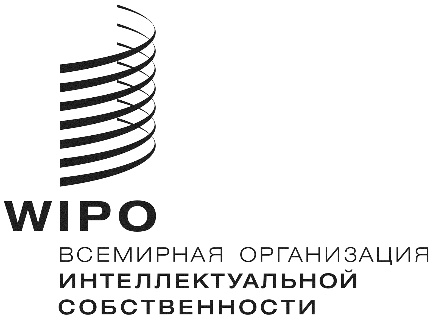 RCDIP/18/5     CDIP/18/5     CDIP/18/5      ОРИГИНАЛ: английский ОРИГИНАЛ: английский ОРИГИНАЛ: английскийДАТА: 8 АВГУСТА 2016 Г.ДАТА: 8 АВГУСТА 2016 Г.ДАТА: 8 АВГУСТА 2016 Г.Единовременные затратыПериодические затраты на внесение 5 обновлений в годТехническая разработка: 36 833 шв. фр.Административная работа: 4 120 шв. фр.Единовременные затратыПериодические затраты на внесение 5 обновлений в годТехническая разработка: 36 833 шв. фр.Юридическая работа: 16 767 шв. фр.Административная работа: 16 283 шв. фр.Техническая разработка: 36 833 шв. фр.	Итого: 33 050 шв. франковЕдиновременные затратыПериодические затраты на внесение 5 обновлений в годТехническая разработка: 36 833 шв. фр.Юридическая работа: 16 767 шв. фр.Административная работа: 16 283 шв. фр.Техническая разработка: 36 833 шв. фр.	Итого: 33 050 шв. франков